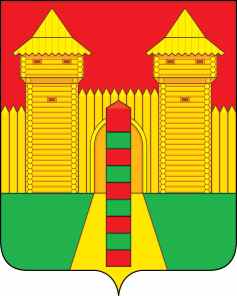 АДМИНИСТРАЦИЯ  МУНИЦИПАЛЬНОГО  ОБРАЗОВАНИЯ«ШУМЯЧСКИЙ  РАЙОН» СМОЛЕНСКОЙ  ОБЛАСТИРАСПОРЯЖЕНИЕот  03.06.2021г. № 203-р         п. ШумячиВ соответствии с Положением о Благодарственном письме Администрации  муниципального образования «Шумячский район» Смоленской области, утвержденным постановлением Администрации муниципального образования «Шумячский район» Смоленской области от 06.07.2010 г. № 102 (в редакции постановления Администрации муниципального образования «Шумячский район» Смоленской области от 30.12.2010 г. № 363), на основании ходатайства начальника Отдела по культуре и спорту Администрации муниципального образования «Шумячский район» Смоленской области Т.Г.Семеновой от 03.06.2021г. №  173Наградить Благодарственным письмом Администрации муниципального образования «Шумячский район» Смоленской области коллектив  муниципального бюджетного учреждения «Шумячский художественно-краеведческий музей» Шумячского района Смоленской области за большой вклад в развитие музейного дела, сохранение историко-культурного наследия,  популяризацию самобытной традиционной культуры, активную пропаганду краеведения и в связи с 30-летием образования Шумячского художественно-краеведческого музея.Глава муниципального образования«Шумячский район» Смоленской области                                              А.Н. Васильев                                                                             О награждении Благодарственным письмом Администрации муниципального образования «Шумячский район» Смоленской области              